О финансовом обеспечении капитальных вложений в объекты капитального строительства муниципальной собственности города Канска и приобретение недвижимого имущества в муниципальную собственность города Канска за счет средств бюджета города КанскаВ соответствии со статьями 78.2, 79 Бюджетного кодекса Российской Федерации, руководствуясь ст. 30, 35 Устава города Канска, ПОСТАНОВЛЯЮ:1. Утвердить Порядок принятия решений о предоставлении субсидии из бюджета города Канска на осуществление капитальных вложений и о подготовке и реализации бюджетных инвестиций в объекты муниципальной собственности города Канска согласно приложению 1.2. Утвердить Порядок осуществления капитальных вложений в объекты муниципальной собственности города Канска за счет средств бюджета города Канска согласно приложению 2.3. Отменить постановление администрации г. Канска от 02.03.2011 № 204 «Об утверждении порядка предоставления бюджетных инвестиций в объекты капитального строительства муниципальной собственности города Канска в форме капитальных вложений в основные средства муниципальных бюджетных и автономных учреждений».4. Ведущему специалисту Отдела культуры  администрации г. Канска Чечекиной Д.С. опубликовать настоящее постановление в газете «Официальный Канск» и разместить на официальном сайте муниципального образования город Канск в сети Интернет.5. Контроль за исполнением настоящего постановления возложить на первого заместителя главы города по вопросам жизнеобеспечения С.Д. Джамана, заместителя главы города по экономике и финансам Н.В. Кадач.6.Настоящее постановление вступает в силу со дня его официального опубликования.Глава города Канска	                                                                              Н.Н. КачанПриложение 1к Постановлениюадминистрации города Канскаот «06» 04.  2015 г. № 498ПОРЯДОКпринятия решений о предоставлении субсидии из бюджета города Канска на осуществление капитальных вложений и о подготовке и реализации бюджетных инвестиций в объекты муниципальной собственности города КанскаНастоящий Порядок устанавливает: правила принятия решений о предоставлении бюджетных ассигнований в виде субсидии из бюджета города Канска на осуществление муниципальными бюджетными и автономными учреждениями (далее - Учреждения) и муниципальными унитарными предприятиями (далее - Предприятия) капитальных вложений в строительство (реконструкцию, в том числе с элементами реставрации, техническое перевооружение) объектов капитального строительства муниципальной собственности города Канска или приобретение объектов недвижимого имущества в муниципальную собственность города Канска (далее соответственно - объекты капитального строительства, объекты недвижимого имущества, субсидияна осуществление капитальных вложений);правила принятия решений о подготовке и реализации бюджетных инвестиций в форме капитальных вложений в строительство (реконструкцию, в том числе с элементами реставрации, техническое перевооружение) объектов капитального строительства муниципальной собственности города Канска или  приобретение объектов недвижимого имущества в муниципальную собственность города Канска за счет средств бюджета города Канска (далее соответственно - объекты капитального строительства, объекты недвижимого имущества, бюджетные инвестиции).Решение о предоставлении бюджетных ассигнований в виде субсидии из бюджета города Канска на осуществление Учреждениями и Предприятиями капитальных вложений в объекты капитального строительства муниципальной собственности города Канска или приобретение объектов недвижимого имущества в муниципальную собственность города Канска, а также решение о подготовке и реализации бюджетных инвестиций в форме капитальных вложений в объекты капитального строительства муниципальной собственности города Канска или приобретение объектов недвижимого имущества в муниципальную собственность города Канска за счет средств бюджета города Канска (далее - решения о предоставлении бюджетных ассигнований на капитальные вложения) с последующим включением объектов в адресную инвестиционную программу города Канска принимаются:в отношении строек и объектов, подлежащих включению в муниципальные программы города Канска, - в форме постановления администрации г. Канска об утверждении муниципальной программы города Канска в порядке, определенномадминистрацией г. Канска для формирования муниципальных программ города Канска;	в отношении строек и объектов, не включенных в муниципальные программы города Канска, - в форме постановления администрации г. Канска о предоставлении бюджетных ассигнований на капитальные вложения, не включенных в муниципальные программы города Канска (далее – Постановление администрации).В соответствующем решении о предоставлении бюджетных ассигнований на капитальные вложения может быть предусмотрено, что бюджетные ассигнования на капитальные вложения направляются на разработку проектной и (или) разрешительной документации на объекты капитального строительства.Принятие решений о предоставлении бюджетных ассигнований на капитальные вложения и включение объектов в адресную инвестиционную программу города Канска осуществляется в сроки, определенные администрацией г. Канска в порядке формирования проекта бюджета города Канска на очередной финансовый год и плановый период, порядке формирования и реализации адресной инвестиционной программы города Канска.Инициатором подготовки проекта Постановления администрации выступает главный распорядитель средств бюджета города Канска, наделенный в установленном порядке полномочиями в соответствующей сфере ведения (далее - главный распорядитель).В проект Постановления администрации может быть включено несколько объектов капитального строительства и (или) объектов недвижимого имущества.Проект Постановления администрации содержит следующую информацию в отношении каждого объекта капитального строительства либо объекта недвижимого имущества:а) наименование объекта капитального строительства согласно проектной документации (согласно паспорту объекта инвестиций в отношении объекта капитального строительства - в случае отсутствия на дату подготовки проекта Постановления администрации утвержденной в установленном законодательством Российской Федерации порядке проектной документации) либо наименование объекта недвижимого имущества согласно паспорту объекта инвестиций в отношении объекта недвижимого имущества (далее –объект инвестиций);б) направление инвестирования (строительство, реконструкция, в том числе с элементами реставрации, техническое перевооружение, приобретение);в) наименования главного распорядителя и муниципального заказчика (для реализации бюджетных инвестиций);г) наименование застройщика (заказчика);д) мощность (прирост мощности) объекта капитального строительства, подлежащая вводу, мощность объекта недвижимого имущества;е) срок ввода в эксплуатацию (приобретения) объектакапитального строительства (объекта недвижимого имущества);ж) сметная стоимость объекта капитального строительства (при наличии утвержденной проектной документации) или предполагаемая (предельная) стоимость объекта капитального строительства (согласно паспорту объекта инвестиций)либо стоимость приобретения объекта недвижимого имущества (согласно паспорту объекта инвестиций)с выделением объема бюджетных инвестиций (средств субсидии на осуществление капитальных вложений) на подготовку проектной документации или приобретение прав на использование типовой проектной документации, информация о которой включена вреестр типовой проектной документации (в отношении жилых и административных зданий, объектов социально-культурного и коммунально-бытового назначения), и проведение инженерных изысканий, выполняемых для подготовки такой проектной документации, а также на проведение технологического и ценового аудита, если бюджетные инвестиции (субсидия на осуществление капитальных вложений) на указанные цели предоставляются (в ценах соответствующих лет реализации объекта инвестиций);з) распределение (по годам реализации объекта инвестиций) сметной стоимости объекта капитального строительства или его предполагаемой (предельной) стоимости либо стоимости приобретения объекта недвижимого имущества, рассчитанной в ценах соответствующих лет реализации объекта инвестиций;и) общий (предельный) объем бюджетных инвестиций (размер субсидии на осуществление капитальных вложений) с указанием объема бюджетных инвестиций (размера средств субсидии на осуществление капитальных вложений), выделяемых на подготовку проектной документации или приобретение прав на использование типовой проектной документации, информация о которой включена в реестр типовой проектной документации (в отношении жилых и административных зданий, объектов социально-культурного и коммунально-бытового назначения), проведение инженерных изысканий, выполняемых для подготовки такой проектной документации, а также на проведение технологического и ценового аудита - в случае, если бюджетные инвестиции (субсидия на осуществление капитальных вложений) на указанные цели предоставляются;к) распределение (по годам реализации объекта инвестиций) общего (предельного) объема бюджетных инвестиций (размера средств субсидии на осуществление капитальных вложений), рассчитанного в ценах соответствующих лет реализации объекта инвестиций;л) общий размер средств Учреждения либо Предприятия, направляемых на реализацию объекта инвестиций, рассчитанный в ценах соответствующих лет реализации объекта инвестиций;м) распределение (по годам реализации объекта инвестиций) общего размера средств Учреждения либо Предприятия, направляемых на реализацию объекта инвестиций, рассчитанного в ценах соответствующих лет реализации объекта инвестиций.6. Главный распорядитель направляет проект Постановления администрации с пояснительной запиской и финансово-экономическим обоснованием на согласование одновременно в Муниципальное казенное учреждение «Управление строительства и жилищно-коммунального хозяйства администрации города Канска, Управление архитектуры, строительства и инвестиций администрации города Канска, Муниципальное казенное учреждение «Финансовое управление администрации города Канска».7. Главный распорядитель дополнительно с проектом Постановления администрации направляет в Муниципальное казенное учреждение «Финансовое управление администрации города Канска»расчет объема эксплуатационных расходов, необходимых для содержания объекта капитального строительства или объекта недвижимого имущества после ввода его в эксплуатацию (приобретения), и источники их финансового обеспечения с представлением документов и материалов, обосновывающих указанные расчеты. Для Предприятий источником финансового обеспечения эксплуатационных расходов не могут являться средства, предоставляемые из бюджета города Канска. Для Учреждений объем финансового обеспечения эксплуатационных расходов за счет средств, предоставляемых из бюджета города Канска, не может превышать размер соответствующих нормативных затрат, применяемых при расчете субсидии на финансовое обеспечение выполнения муниципального задания на оказание муниципальных услуг (выполнение работ).8. После согласования проекта Постановления администрации главный распорядитель направляет его в администрацию г. Канска для подписания.Принятие решения о подготовке и реализации бюджетных инвестиций в объекты капитального строительства или приобретение объектов недвижимого имущества, по которым было принято решение о предоставлении субсидии на осуществление капитальных вложений, осуществляется после признания утратившим силу этого решения либо путем внесения в него изменений, связанных с изменением формы предоставления бюджетных средств (с субсидии на осуществление капитальных вложений на бюджетные инвестиции).Принятие решения о предоставлении субсидии на осуществление капитальных вложений в отношении объектов капитального строительства или объектов недвижимого имущества, по которым было принято решение о подготовке и реализации бюджетных инвестиций, осуществляется после признания последнего утратившим силу либо путем внесения в него изменений, связанных с изменением формы предоставления бюджетных средств (с бюджетных инвестиций на субсидиина осуществление капитальных вложений).	10. Внесение изменений в решение о предоставлении бюджетных ассигнований на капитальные вложения осуществляется в соответствии с настоящим Порядком.Приложение 2к Постановлениюадминистрации города Канскаот «06» 04.  2015 г. № 498ПОРЯДОКосуществления капитальных вложений в объекты муниципальной собственности города Канска за счет средств бюджета города КанскаОбщие положенияНастоящий Порядок устанавливает:правила осуществления бюджетных инвестиций в форме капитальных вложений в строительство (реконструкцию, в том числе с элементами реставрации, техническое перевооружение) объектов капитального строительства муниципальной собственности города Канска или приобретение объектов недвижимого имущества в муниципальную собственность города Канска за счет средств бюджета города Канска (далее соответственно - объекты капитального строительства, объекты недвижимого имущества, бюджетные инвестиции), в том числе условия передачи органами местного самоуправления муниципальным бюджетным учреждениям или муниципальным автономным учреждениям (далее - Учреждения), муниципальным унитарным предприятиям (далее - Предприятия) полномочий муниципального заказчика по заключению и исполнению от имени муниципального образования город Канск муниципальных контрактов от лица указанных органов в соответствии с настоящим Порядком, а также порядок заключения соглашений о передаче указанных полномочий;правила предоставления из бюджета города Канска субсидий  Учреждениям и Предприятиям на осуществление капитальных вложений в строительство (реконструкцию, в том числе с элементами реставрации, техническое перевооружение) объектов капитального строительства муниципальной собственности города Канска или приобретение объектов недвижимого имущества в муниципальную собственность города Канска (далее соответственно - объекты капитального строительства, объекты недвижимого имущества, субсидия на осуществление капитальных вложений).1.2. При осуществлении капитальных вложений в объекты капитального строительства и объекты недвижимого имущества в ходе исполнения бюджета города Канска не допускается:а) предоставление субсидий на осуществление капитальных вложений в отношении объектовкапитального строительства и объектов недвижимого имущества, по которым принято решение о подготовке и реализации бюджетных инвестиций, предусмотренное пунктом 2 статьи 79 Бюджетного кодекса Российской Федерации;б) предоставление бюджетных инвестиций в объектыкапитального строительства и объекты недвижимого имущества, по которым принято решение о предоставлении субсидийна осуществление капитальных вложений, предусмотренное пунктом 2 статьи 78.2 Бюджетного кодекса Российской Федерации.1.3. Объем предоставляемых бюджетных инвестиций и субсидий на осуществление капитальных вложений должен соответствовать объему бюджетных ассигнований, предусмотренному на соответствующие цели адресной инвестиционной программой города Канска.Осуществление бюджетных инвестиций2.1. Расходы, связанные с бюджетными инвестициями, осуществляются в порядке, установленном бюджетным законодательством Российской Федерации, на основании муниципальных контрактов, заключенных в целях строительства (реконструкции, в том числе с элементами реставрации, технического перевооружения) и (или) приобретения объектовкапитального строительства, объектов недвижимого имущества:а)муниципальными заказчиками, являющимися получателями средств бюджета города Канска;б) Учреждениями и Предприятиями, которым органы местного самоуправления, осуществляющие функции и полномочия учредителя или права собственника имущества, являющиеся муниципальными заказчиками, передали в соответствии с настоящим Порядком свои полномочия муниципального заказчика по заключению и исполнению от имени муниципального образования город Канск от лица указанных органов муниципальных контрактов.2.2. Муниципальные контракты заключаются и оплачиваются в пределах лимитов бюджетных обязательств, доведенных муниципальному заказчику как получателю средств бюджета города Канска.Муниципальные контракты, предметом которых является выполнение работ, оказание услуг, длительность производственного цикла выполнения, оказания которых превышает срок действия утвержденных лимитов бюджетных обязательств, заключаются в пределах средств, установленных на соответствующие цели решением о подготовке и реализации бюджетных инвестиций, на срок его реализации.2.3. В целях осуществления бюджетных инвестиций в соответствии с подпунктом «б» пункта 2.1. настоящего Порядка органами местного самоуправления заключаются соглашения с Учреждениями и (или) Предприятиями о передаче полномочий муниципального заказчика по заключению и исполнению от имени муниципального образования город Канск муниципальных контрактов от лица указанных органов (за исключением полномочий, связанных с введением в установленном порядке в эксплуатацию объектакапитального строительства, объекта недвижимого имущества) (далее - соглашение о передаче полномочий).2.4. Соглашение о передаче полномочий может быть заключено в отношении нескольких объектов капитального строительства, объектовнедвижимого имущества и должно содержать в том числе:а) цель осуществления бюджетных инвестиций и их объем с распределением по годам в отношении каждого объекта капитального строительства, объекта недвижимого имущества с указанием его наименования, мощности, сроков строительства (реконструкции, в том числе с элементами реставрации, технического перевооружения) или приобретения, стоимости объекта капитального строительства, объекта недвижимого имущества, соответствующих решению  о подготовке и реализации бюджетных инвестиций, а также общего объема капитальных вложений, в том числе объема бюджетных ассигнований, предусмотренного органу местного самоуправления, как получателю средств бюджета города Канска, соответствующего решению  о подготовке и реализации бюджетных инвестиций. Объем бюджетных инвестиций должен соответствовать объему бюджетных ассигнований на осуществление бюджетных инвестиций, предусмотренному адресной инвестиционной программой города Канска;б) положения, устанавливающие права и обязанности Учреждения и (или) Предприятия по заключению и исполнению от имени муниципального образования город Канск от лица органа местного самоуправления муниципальных контрактов;в) ответственность Учреждения и (или) Предприятия за неисполнение или ненадлежащее исполнение переданных ему полномочий;г) положения, устанавливающие право органа местного самоуправления на проведение проверок соблюдения Учреждением и (или) Предприятием условий, установленных заключенным соглашением о передаче полномочий;д) положения, устанавливающие обязанность Учреждения и (или) Предприятия по ведению бюджетного учета, составлению и представлению бюджетной отчетности органу местного самоуправления как получателя средств бюджета города Канска в порядке, установленном Министерством финансов Российской Федерации.2.5. Операции с бюджетными инвестициями осуществляются в порядке, установленном бюджетным законодательством для исполнения бюджета города Канска, и отражаются на открытых в Управлении  Федерального казначейства по Красноярскому краю (далее – УФК по Красноярскому краю) лицевых счетах:а) получателя бюджетных средств - в случае заключения муниципальных контрактов муниципальным заказчиком;б) для учета операций по переданным полномочиям получателя бюджетных средств - в случае заключения от имени муниципального образования город Канск муниципальных контрактов от лица органов местного самоуправления - муниципальных заказчиков.2.6. В целях открытия Учреждению и (или) Предприятию в УФК по Красноярскому краю лицевого счета, указанного в подпункте «б» пункта 2.5. настоящего Порядка,Учреждение и (или) Предприятие в течение 5 рабочих дней со дня подписания соглашения о передаче полномочий представляет в УФК по Красноярскому краю документы, необходимые для открытия лицевого счета по переданным полномочиям получателя бюджетных средств.Основанием для открытия данного лицевого счета является копия соглашения о передаче полномочий.Предоставление субсидийна осуществление капитальных вложенийСубсидии на осуществление капитальных вложений предоставляются Учреждениям и (или) Предприятиям в размере средств, предусмотренных решениями о предоставлении бюджетных ассигнований на осуществление за счет субсидий из бюджета города Канска капитальных вложений в объекты муниципальной собственности (далее – Решение), в пределах бюджетных средств, предусмотренных решением Канского городского Совета депутатов о бюджете города Канска на очередной финансовый год и на плановый период, и лимитов бюджетных обязательств, доведенных в установленном порядке получателю средств бюджета города Канска на цели предоставления субсидий на осуществление капитальных вложений.Предоставление субсидии на осуществление капитальных вложений осуществляется в соответствии с соглашением, заключенным между органами местного самоуправления как получателями средств бюджета города Канска, предоставляющими субсидию на осуществление капитальных вложений Учреждениям и (или) Предприятиям, и Учреждением и (или) Предприятием (далее - соглашение о предоставлении субсидий) на срок, не превышающий срок действия утвержденных получателю средств бюджета города Канска, предоставляющему субсидиюна осуществление капитальных вложений, лимитов бюджетных обязательств на предоставление субсидиина осуществление капитальных вложенийс учетом абзаца второго настоящего пункта.Соглашения о предоставлении субсидий в отношении объектовкапитального строительства, объектов недвижимого имущества, срок строительства (реконструкции, в том числе с элементами реставрации, технического перевооружения) или приобретения которых превышает срок действия лимитов бюджетных обязательств, утвержденных получателю средств бюджета города Канска на предоставление субсидий  на осуществление капитальных вложений,могут быть заключены на срок реализации Решения.3.3. Соглашение о предоставлении субсидии на осуществление капитальных вложений может быть заключено в отношении нескольких объектовкапитального строительства, объектов недвижимого имущества. Соглашение о предоставлении субсидии на осуществление капитальных вложений должно содержать в том числе: а) цель предоставления субсидии на осуществление капитальных вложений и ее объем с распределением по годам в отношении каждого объекта капитального строительства, объекта недвижимого имущества с указанием его наименования, мощности, сроков строительства (реконструкции, в том числе с элементами реставрации, технического перевооружения) или приобретения, стоимости объектакапитального строительства, объекта недвижимого имущества, соответствующих Решениям, а также с указанием общего объема капитальных вложений за счет всех источников финансового обеспечения, в том числе объема предоставляемой субсидиина осуществление капитальных вложений, соответствующего Решению. Объем предоставляемой субсидии на осуществление капитальных вложений должен соответствовать объему бюджетных ассигнований на предоставление субсидиина осуществление капитальных вложений, предусмотренному адресной инвестиционной программой города Канска;б) положения, устанавливающие права и обязанности сторон соглашения о предоставлении субсидии на осуществление капитальных вложений и порядок их взаимодействия при реализации соглашения о предоставлении субсидии на осуществление капитальных вложений;в) условие о соблюдении Учреждением и (или) Предприятием при использовании субсидии на осуществление капитальных вложений положений, установленных законодательством Российской Федерации о контрактной системе в сфере закупок товаров, работ, услуг для обеспечения государственных и муниципальных нужд;г) положения, устанавливающие обязанность Предприятия по открытию вУФК по Красноярскому краю лицевого счета по получению и использованию субсидийна осуществление капитальных вложений;д) сроки (порядок определения сроков) перечисления субсидии  на осуществление капитальных вложений, а также положения, устанавливающие обязанность перечисления субсидии на осуществление капитальных вложений на лицевой счет по получению и использованию субсидий на осуществление капитальных вложений, открытый в УФК по Красноярскому краю;е) положения, устанавливающие право получателя средств бюджета города Канска, предоставляющего субсидию на осуществление капитальных вложений, на проведение проверок соблюдения Учреждением и (или) Предприятием условий, установленных соглашением о предоставлении субсидии на осуществление капитальных вложений;ж) порядок возврата Учреждением и (или) Предприятием средств в объеме остатка не использованной на начало очередного финансового года перечисленной ему в предшествующем финансовом году субсидии на осуществление капитальных вложений в случае отсутствия решения получателя средств бюджета города Канска, предоставляющего субсидию на осуществление капитальных вложений, о наличии потребности направления этих средств на цели предоставления субсидии на осуществление капитальных вложений, указанного впункте 3.6. настоящего Порядка;з) порядок возврата сумм, использованных Учреждением и (или) Предприятием, в случае установления по результатам проверок фактов нарушения целей и условий, определенных соглашением о предоставлении субсидии на осуществление капитальных вложений;и) положения, предусматривающие приостановление предоставления субсидии на осуществление капитальных вложений либо сокращение объема предоставляемой субсидии на осуществление капитальных вложений в связи с нарушением Учреждением и (или) Предприятием условия о софинансированиикапитальных вложений в объекты капитального строительства, объекты недвижимого имущества за счет иных источников финансирования в случае, если Решением предусмотрено такое условие;к) порядок и сроки представления Учреждением и (или) Предприятием отчетности об использовании субсидии на осуществление капитальных вложений;л) случаи и порядок внесения изменений в соглашение о предоставлении субсидии на осуществление капитальных вложений, в том числе в случае уменьшения в соответствии с Бюджетным кодексомРоссийской Федерации получателю средств бюджета города Канска ранее доведенных в установленном порядке лимитов бюджетных обязательств на предоставление субсидии на осуществление капитальных вложений, а также случаи и порядок досрочного прекращения соглашения о предоставлении субсидии на осуществление капитальных вложений.3.4. Операции с субсидиями на осуществление капитальных вложений, поступающими Учреждениям и (или) Предприятиям, учитываются на отдельных лицевых счетах, открываемых Учреждениям и (или) Предприятиямв УФК по Красноярскому краю в порядке, установленном Федеральным казначейством.3.5. Санкционирование расходов Учреждений и (или) Предприятий, источником финансового обеспечения которых являются субсидии на осуществление капитальных вложений, в том числе остатки субсидий на осуществление капитальных вложений, не использованные на начало очередного финансового года, осуществляется в порядке, установленном Муниципальным казенным учреждением «Финансовое управление администрации города Канска».3.6. Не использованные на начало очередного финансового года остатки субсидии на осуществление капитальных вложений подлежат перечислению Учреждением и (или) Предприятием в бюджет города Канска.Остатки субсидии на осуществление капитальных вложений могут быть использованы в очередном финансовом году для финансового обеспечения расходов, соответствующих целям предоставления субсидии на осуществление капитальных вложений, в соответствии с решением получателя средств бюджета города Канска о наличии потребности в не использованных на начало очередного финансового года остатках субсидии на осуществление капитальных вложений, принимаемым в форме приказа (распоряжения) в срок до 1марта очередного финансового года, согласованным с Муниципальным казенным учреждением «Финансовое управление администрации города Канска».В указанное решение может быть включено несколько объектов капитального строительства, объектов недвижимого имущества.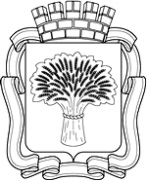 Российская ФедерацияАдминистрация города Канска
Красноярского краяПОСТАНОВЛЕНИЕРоссийская ФедерацияАдминистрация города Канска
Красноярского краяПОСТАНОВЛЕНИЕРоссийская ФедерацияАдминистрация города Канска
Красноярского краяПОСТАНОВЛЕНИЕРоссийская ФедерацияАдминистрация города Канска
Красноярского краяПОСТАНОВЛЕНИЕ06.04.2015№498